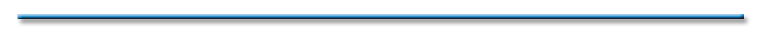 Unione “Comuni del Villanova”Oggetto: CIG:  ZC51DD1343. Indagine di mercato preliminare alla procedura negoziata, ai sensi dell’art. 216, comma 9, del d.lgs. 50/2016.  procedura negoziata art. 36, comma 2 d.lgs. 50/2016.  manifestazione di interesse per l’individuazione di soggetti per l’affidamento dell’incarico di“RESPONSABILE DEL SERVIZIO DI PREVENZIONE E PROTEZIONE (RSPP)”finalizzato al coordinamento delle attività connesse alla tutela della salute e sicurezza nei luoghi di lavoro, previste dagli artt. 31 e 33 del d.lgs. 81/2008 e s.m.i., per i comuni facenti parte dell'unione “Comuni del Villanova” (Mara, Monteleone Rocca Doria, Padria, Romana e Villanova Monteleone) e per l'Unione stessa.All’Unione “Comuni del Villanova”c/o Comune di RomanaVia Roma, 5007010 RomanaPEC: unionedeicomunidelvillanova@pec.itDOMANDA DI PARTECIPAZIONE(artt. 46, 47 e 76, D.P.R. n. 445/2000)Il sottoscritto ______________________________________________________________________ nato a _______________________________________________ il ___________________________ residente in _________________________________________________ Prov. _____CAP ________ via/piazza ________________________________________________________________________ Tel. __________________________Fax. _______________ E-mail __________________________ nella sua qualità di legale rappresentante dell’impresa (ragione sociale/denominazione) __________________________________________________________________________________________________________________________________________________________________;(eventualmente) giusta procura generale / speciale n. _____________ del _______________________quale: [_] TITOLARE [_] PRESIDENTE della società[_] SOCIO con potere di rappresentanza [_] ___________________________________tipologia: _________________________________________________________________________ con sede legale in ___________________________________________ Prov. ______CAP_________ Via/Piazza _____________________________________________________ Tel. fisso/mobile ________________________________________ Fax _______________________ E-mail ________________________________________ PEC ______________________________ con sede operativa _________________________________________ Prov. ______ CAP _________ Via/Piazza ________________________________________________________________________ Tel. fisso/mobile _____________________________________ Fax __________________________ E-mail ___________________________________ PEC ____________________________________ Codice fiscale: _____________________________________ P.I._____________________________ con domicilio in ___________________________________________ Prov. ______ CAP _________ Via/Piazza _______________________________________________________________ Tel _________________________________________________ Fax _________________________ E-mail _________________________________________ PEC ______________________________ Cod. Fiscale ___________________ partita IVA _____________________ Cod. attività __________CHIEDEdi essere invitato alla procedura in economia per l'affidamento del servizio in oggetto.A tal fine, sotto la propria personale responsabilità, consapevole che ai sensi:dell’articolo 76, comma 1, del D.P.R. n. 445/2000, le dichiarazioni mendaci, le falsità in atti, l’uso di atti falsi, nei casi previsti dalla legge, sono puniti ai sensi del codice penale e delle leggi speciali in materia;dell’articolo  75  del  D.P.R.  n.  445/2000,  il  dichiarante  e  chi  per  esso  decade  dai  benefici eventualmente conseguiti da provvedimenti emanati sulla base di dichiarazioni non veritiere;dell’articolo 71 del D.P.R.  n.  445/2000, l’ente pubblico ha l’obbligo di effettuare idonei controlli, anche a campione, sulla veridicità di quanto dichiarato;nonché delle conseguenze amministrative di esclusione dalle gare di cui al d.lgs. 50/2016DICHIARAdi rientrare nella categoria degli operatori economici di cui all’art. 45 D.Lgs. 50/2016;di non essere in alcuna delle condizioni  di  esclusione previste dall'art.  80 del Codice dei Contratti; (per  le  imprese)  di  essere  iscritta  nel  registro  delle  imprese  della  Camera  di  Commercio  di __________________________,  per  la  seguente  attività: ______________________________;capacità e requisiti professionali previsti:[_] dall'art. 32 del D. Lgs n. 81/2008 e s.m. ed i.;[_] dall'art. 38 e 39 del D. Lgs n. 81/2008 e s. m. e i.;Di essere [_] cittadina/o italiana/o  ovvero cittadino  di _______________, stato membro dell'Unione Europea;Di non  aver subito di condanne penali che escludano dall'elettorato attivo;non deve trovarsi  in ogni  caso in nessun'altra ipotesi di incapacità a contrattare con la Pubblica Amministrazione ai sensi della legge;non deve aver avuto l'applicazione di  alcuna delle sanzioni  o misure cautelari  che impediscono di  contrarre con la Pubblica Amministrazione.Non si trovino in una delle condizioni previste dall’art. 53 comma 16ter d.lgs. 165/2001;  Di essere in possesso di Diploma di Laurea in __________________ conseguito presso ______________________ nell’A.A.  __________________,Laurea in __________________ conseguito presso ______________________ nell’A.A.  __________________,Laurea Specialistica in __________________ conseguito presso ______________________ nell’A.A.  __________________,Laurea Magistrale in __________________ conseguito presso ______________________ nell’A.A.  __________________,Diploma di  istruzione secondaria superiore di __________________ conseguito presso ______________________ nell’A.S.  __________________,integrati  da attestati  di  frequenza,  con verifica dell’apprendimento,  di   specifici corsi di formazione di cui al comma 2 dell’art. 32 del D.Lgs. 81/08, organizzati da Enti espressamente indicati al comma 4 dello stesso articolo, con le esenzioni  specificatamente indicate al  comma 5 dell’art. 32 del  D.Lgs.  81/08;di essere abilitato allo svolgimento di RSPP per macro settore di attività 8 (pubblica amministrazione, Istruzione) secondo lo schema di formazione del D.Lgs. 195/03, all. 1, tab. A4;di acconsentire al trattamento dei dati personali trasmessi, anche con strumenti informatici, nel rispetto della disciplina dettata dal DLgs. 196/2003, ed esclusivamente per le finalità di cui alla presente manifestazione d'interesse.Data_________________________Il Dichiarante_______________________________Sottoscrizione non autenticata, ma corredata da copia fotostaticadel documento di identità del firmatario(art. 38, c. 3, del D.P.R. n. 445/2000)- non necessario in caso di firma digitale -Se l'istanza viene inviata tramite pec, il file deve essere firmato digitalmente dal dichiarante.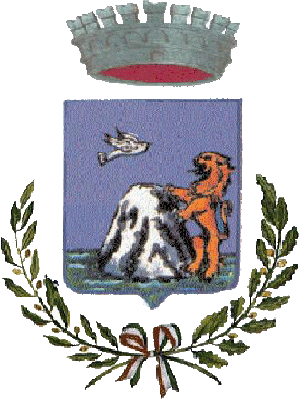 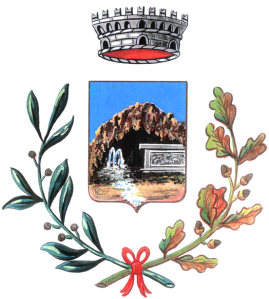 Comune diMaraComune diMonteleone Rocca DoriaComune diPadriaComune diRomanaComune diVillanova Monteleone